Министерство науки и высшего образования Российской ФедерацииАзиатско-Тихоокеанская ассоциация преподавателей русского языка и литературыФГБОУ ВО «Забайкальский государственный университет» (г. Чита, Россия)Хулуньбуирский университет (г. Хайлар, Китай)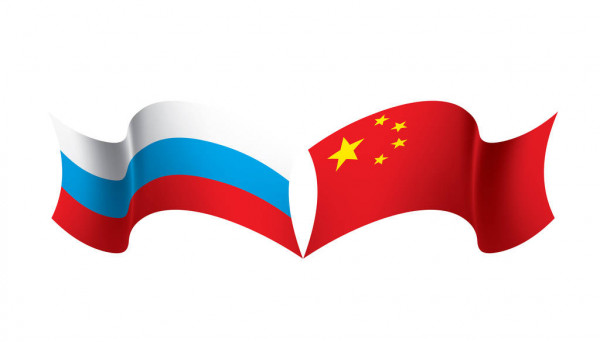 ПРОГРАММАIХ Международной научно-практической конференции«Русcкий язык в современном Китае»24 ноября 2021 г.г. ЧитаОРГКОМИТЕТIХ Международной научно-практической конференции«Русcкий язык в современном Китае»Со стороны Забайкальского государственного университета:Председатель Оргкомитета: Иванов С.А., ректор ЗабГУ;Заместитель председателя Оргкомитета: Хатькова А.Н., проректор по НиИР;Секретарь Оргкомитета – Устюшенко В.Э., специалист по УМР кафедры РКИЧлены Оргкомитета:Абросимова О.Л. – доц. каф. русского языка как иностранного,Анциферова Н.Б. – доц. каф. русского языка как иностранного,Биктимирова Ю.В. – зав. кафедрой русского языка как иностранного,Бутыльская Л.В. – доц. каф. русского языка как иностранного,Горковенко А.Е. – доц. каф. русского языка как иностранного,Звездина Ю.В. – доц. каф. русского языка как иностранного,Иванова Т.М. – доц. каф. русского языка как иностранного,Дроботушенко Е.В. – декан ИФФ,Богодухова Е.Е. – заместитель декана ИФФ по НР, ст. преп. каф русского языка как иностранного;Дроботушенко А.В. – начальник международного управления;Шапиева А.В. – начальник НИУ;Шульгина Н.А. – начальник представительского отдела;Мельницкая С.А. – начальник отдела по связям с общественностью и СМИ;Яковлева Л.К. – начальник издательского управления.Со стороны Хулуньбуирского университета:Председатель Оргкомитета: Ли Вэньгэ – Ректор Хулуньбуирского университета;Заместитель председателя Оргкомитета: Мэн Сянхун – проректор Хулуньбуирского университета;Члены Оргкомитета:Инь Лицзюнь – начальник учебного управления;Чэнь Чжаомин – секретарь Института международного образования;Ван Шуэнь – директор Института международного образования;Цзинь Синьсинь – секретарь Института иностранных языков;Люй Пэйчэнь – директор Института иностранных языков;Ван Гохуа – заместитель директора Института иностранных языков;Ци Ин – заместитель директора Института иностранных языков;Фэн Гуан – заместитель руководителя служебного отделения Института международного образования;Ли Цзин – заведующий кафедрой русского языка Института иностранных языков.Уважаемые коллеги!Мы рады приветствовать вас на IХ Международной научно-практической конференции «Русский язык в современном Китае» (форма участия - очно-заочная)Языки конференции: русский, китайский, английский.Желаем успешной и плодотворной работы на конференции!Место проведения конференции:г. Чита, ул. Чкалова, 140, ауд. №№ 38, 35, 33, 17 В условиях пандемии для зарубежных и иногородних участников конференция проходит в формате онлайн на платформе Zoom.usУстюшенко Виктор Эдуардович – секретарь Оргкомитета, специалист по УМР кафедры русского языка как иностранного (технические вопросы: e-mail: rkizabgu@yandex.ru, тел. 8 (3022) 21-88-92).РЕГЛАМЕНТ КОНФЕРЕНЦИИ24 ноября (среда)РЕГЛАМЕНТ ВЫСТУПЛЕНИЙПленарные доклады – до 20 минутСекционные доклады – до 10 минутВопросы – до 5 минутАуд. 3824 ноября (среда). Время: 09:00 (Москва) / 15:00 (Чита) / 14:00 (Пекин)(Модератор: заведующий кафедрой РКИ ЗабГУ Ю.В. Биктимирова)проходит в формате онлайн на платформе Zoom https://us02web.zoom.us/j/88465189760?pwd=aFlMZzhGbmNmcFRlTThCUjV4NjVIZz09Идентификатор конференции: 884 6518 9760   Код доступа: 488868ОТКРЫТИЕ КОНФЕРЕНЦИИСергей Анатольевич Иванов, ректор ЗабГУ Приветственное слово участникам и гостям Международной конференцииЛи Вэньгэ, ректор Хулуньбуирского университета. Приветственное слово участникам и гостям Международной конференцииЗубрицкий Александр Николаевич, директор Дальневосточного филиала фонда «Русский мир», президент Азиатско-Тихоокеанской ассоциации преподавателей русского языка и литературы. Приветственное слово участникам и гостям Международной конференцииСиматов Андрей Анатольевич, кандидат исторических наук, доцент, проректор по организационным вопросам ЗабГУ. Приветственное слово участникам и гостям Международной конференцииДроботушенко Алексей Викторович, начальник управления международной деятельностью ЗабГУ. Приветственное слово участникам и гостям Международной конференцииЛюй Пэйчэнь (г. Хайлар, Китай), директор Института иностранных языков, профессор Хулуньбуирского института. Приветственное слово участникам и гостям Международной конференции.ПЛЕНАРНОЕ ЗАСЕДАНИЕЦзинь Синьсинь (г. Хайлар, Китай), секретарь Института иностранных языков Хулуньбуирского университета. Организация учебных занятий в группах при изучении русской литературы в иностранной аудитории.Биктимирова Юлия Викторовна (г. Чита, Россия), кандидат филологических наук, доцент, заведующий кафедрой русского языка как иностранного ЗабГУ. Специфика организации учебного процесса в эпоху пандемии по программам выпускающей кафедры РКИ Забайкальского государственного университета.Горковенко Андрей Евгеньевич (г. Чита, Россия), кандидат филологических наук, доцент кафедры русского языка как иностранного Забайкальского государственного университета, Юйшина Елена Александровна (г. Чита, Россия), кандидат философских наук, доцент, заведующий кафедрой китайского языка Забайкальского государственного университета, почетный профессор Хэйлунцзянского института. Наружное рекламное пространство (вывески и объявления) на русском языке в современном Китае. Типичные ошибки.Абросимова Оксана Леонидовна (г. Чита, Россия), кандидат филологических наук, доцент кафедры русского языка как иностранного Забайкальского государственного университета. Забайкальское отделение АТАПРЯЛ: итоги работы и перспективы развития.Ван То (г. Маньчжурия, Китай), магистрант ЗабГУ. Социальная сеть «Instagram» как средство обучения русскому языку как иностранному.СЕКЦИОННЫЕ ЗАСЕДАНИЯСЕКЦИЯ IАуд. 38Русский язык в условиях межкультурной коммуникации.Проблемы восприятия, понимания и интерпретации текста (в аспекте русского языка как иностранного).Председатель: заведующий кафедрой РКИ Юлия Викторовна Биктимировапроходит в формате онлайн на платформе Zoom https://us02web.zoom.us/j/88465189760?pwd=aFlMZzhGbmNmcFRlTThCUjV4NjVIZz09Идентификатор конференции: 884 6518 9760Код доступа: 488868Ван Мэйянь (г. Санкт-Петербург, Россия). Иллокутивная и перлокутивная интеракция внутренней и внешней речи персонажа (на материале романа В.В. Набокова «Камера обскура»Воронченко Т.В., Фёдорова Е.В. (г. Чита, Россия). «Литература родных краёв» КНР в российских исследованиях: эвенкийская темаДун Лие (г. Харбин, Китай), Анциферова Н.Б. (г. Чита, Россия), Языковая интерпретация в контексте лингвокогнитивного подхода с позиции вторичной языковой личностиЗейналова К.В. (г. Чита, Россия). Гипертекстовая и интерактивная литература: к вопросу о разделении понятийКузнецова В.Ю., Тараторин С.С., Герасимов Г.А. (г. Москва, Россия). Военно-страноведческий аспект в подготовке военных переводчиков: теоретические аспекты рассмотренияМирганова Н.Р. (г. Душамбе, Таджикистан). Язык. Лингвистика. Личность. Коммуникация. ПреподавательСамохвалова Л. Д., Ван Сяо (г. Санкт-Петербург, Россия). Прецедентные феномены библейского истока в газетных заголовках в контексте конструктивных черт медиадискурса и лингводидактики РКИТунгалаг Х., Ганчимэг Т. (г. Улан-Батор, Монголия). Метафора, ее когнитивная функцияФедотова Н.Л., Ма ВэньДа (г. Санкт-Петербург, Россия). Функционально-семантические особенности разговорных конструкций в устном диалоге на общественно-политические темыЧжан Ибо (г. Санкт-Петербург, Россия). Анализ речевого портрета политика на занятиях РКИ (на материале выступлений В.В. Жириновского)Чэнь Вэйли (г. Хайлар, Китай). Анализ взаимосвязи между переводом и созданием на примере русско-китайских переводных произведений.Шарафиева Л.М., Мухаметшин А.Г. (г. Набережные Челны, Россия). Понимание и интерпретация русского, китайского и французского языков в мыслительном процессеСЕКЦИЯ IIАуд.35Овладение инновационными технологиями как фактор повышения качества образования.Актуальные проблемы лингводидактики.Председатель: доцент кафедры РКИ Абросимова Оксана ЛеонидовнаПодключиться к конференции Zoomhttps://us02web.zoom.us/j/88078318640?pwd=RjJZZkZjcW5ncVpCSjVPQUlyeS80dz09Идентификатор конференции: 880 7831 8640Код доступа: 391463Абросимова О.Л. (г. Чита, Россия). Формирование творческой активности иностранных студентов-филологов в процессе обучения в  российском вузеАкифи О.И. (г. Белгород, Россия). Клиповое мышление при восприятии текста на уроках русского языка как иностранногоБатраева О.М. (г. Владивосток, Россия). Практика обучения иностранных студентов русским интенциям: принципы работы в онлайн-формате  (из опыта работы)Батчимэг Бадамханд, Оюунчимэг Мял, Tунгалаг Халтар (г.Улан-Батор, Монголия). Применение образовательных технологий в классеЗвездина Ю.В. (г. Чита, Россия). Применение различных технологий при обучении грамматике в процессе преподавания русского языка как иностранного (на уровне ТРКИ-I)Иванова А.А., Иванова Т.М. (г. Чита, Россия). Проблемы усвоения дисциплины «Письмо и письменная речь» студентами-иностранцами в режиме дистанционного обученияИванова Т.М. (г. Чита, Россия). Формирование этнокультурной компетентности у студентов-иностранцев при изучении методической дисциплины «Основы этнометодики в преподавании РКИ»Ли Цзин (г. Хайлар, Китай). О методах развития и повышения интереса начинающих к изучению русского языкаМеньшикова К.С., Гончарова А.В. (г. Белгород, Россия). Методика  преподавания естественно-научных дисциплин  в рамках дистанционного обучения  на неродном языкеМэн Нацзя (г. Хайлар, Китай). Автономия учащихся и стратегии обученияНоваковская Н.Ю., Одинцова Р.И. (г. Владивосток, Россия). Создание учебно-научных и художественных текстов и системы послетекстовых заданий в рамках учебного пособия по курсу русской литературы для иностранных учащихся на подготовительном отделенииСавочкина И.В. (г. Белгород, Россия). Чанты на уроках русского языка как иностранногоФедотова Н.Л., Цзан Лэ (г. Санкт-Петербург, Россия). О проблемах обучения иностранных студентов-филологов коннотативно маркированной лексикеХань Ливэй (г. Хайлар, Китай). Исследование современного состояния подготовки специалистов по сложному иностранному языку в прикладных колледжах и университетахЧи Сюэцянь (г. Хайлар, Китай). Исследование трудностей и контрмер совместного обучения английскому языку в колледже на основе смешанного режима обучения во Внутренней МонголииСЕКЦИЯ IIIАуд 33.Языковая картина мира и взаимодействие культурПредседатель: заместитель декана ИФФ по научной работе Екатерина Евгеньевна БогодуховаПодключиться к конференции Zoomhttps://us02web.zoom.us/j/88397464743?pwd=MGZycDh4MnJYNkVpYmRZclQrMU9GZz09Идентификатор конференции: 883 9746 4743Код доступа: 133418Анциферова Н.Б. (г. Чита, Россия). Языковая картина текста: маркёры идиостиля (на материале мемуарного рассказа «На сибирских дорогах» Б. Ахмадулиной)Богодухова Е.Е. (г. Чита, Россия). Основные предпосылки возникновения и развития межкультурной коммуникации России и КитаяБондарева Е.П. (г. Пекин, Китай), Чистякова Г.В. (г. Кемерово, Россия), Сергеев С.А. (г. Пекин, Китай). Объекты оценки: анализ интернет-отзыва туристаБутыльская Л.В. (г. Чита, Россия), Ван Фуинь (г. Чжоукоу, Китай). Формирование цветовой картины мира носителей русского и китайского языковВоробьева О.И., Кривонкин К.Ю. (г. Архангельск, Россия). Этикетная форма общения в русской коммуникацииВырупаева А.А. (г. Чита, Россия). Формирование топонимической картины мира забайкальцев в условиях взаимодействия культурГончарова Д.Д., Щурина Ю.В. (г. Чита, Россия). Языковая игра в эргонимических номинациях города ЧитыДу Чэнюй (г. Маньчжурия, Китай), Иванова Т.М. (г. Чита, Россия). Речевой этикет как элемент культуры этноса: Россия – КитайИванова А.В. (г. Чита, Россия). Художественный концепт в языковой картине современного художественного текстаКостина И.Н. (г. Чита, Россия). Национальный стереотип и этнический анекдотКузнецов Н.В. (г. Москва, Россия). Лексическо-сематические особенности перевода военных текстовКундуева Э.А. (г. Чита, Россия). Работа с лексикой с национально-культурным компонентом значения на уроках русского языкаЛуговская Е.Г., Луговский О.И. (г. Тирасполь, Приднестровье). Компьютерная метафора в молодёжном сленгеМанукян Р.К. (г. Чита, Россия). Особенности народно-разговорной речи приграничного ЗабайкальяМаруневич О.В. (г. Ростов-на-Дону, Россия). Фразеобразовательная активность концепта «иностранец» в русском языке (на примере этнонима «китаец»)Пляскина Е.И., Чупрова А.А. (г. Чита, Россия). Диалектная лексика, репрезентирующая изделия из теста и напитки, в одном из говоров семейских Красночикойского района Забайкальского краяПопова К.С. (г. Чита, Россия). Этимология иероглифов с удвоением графемСеливанова А.В. (г. Чита, Россия). Лексико-семантическая онимизация эргонимов г. ЧитыСунь Лин (г. Хайлар, КНР). Исследование по стандартизации английских общественных знаков в знаменитых живописных местах Хулунбуира с точки зрения функциональной теории СкопосаСя Чуньцю (г. Хайлар, Китай). Обсуждение методики преподавания онлайн-лексики в Расширенном комплексном курсе китайского языка как иностранногоУстюшенко В.Э. (г. Чита, Россия). Влияние мышления на язык на примере фразеологических единиц китайского языкаФилинкова Е.О. (г. Чита, Россия). Прописные буквы в текстах города Читы: особенности восприятияФедореева С.Е., Королёва Д.А., Кольцова С.В. (г. Санкт-Петербург, Россия). Сравнительно-сопоставительный анализ концепта «счастье» в русской и китайской лингвокультурахЧжан Хань (г. Маньчжурия, Китай). Универсальные и специфические стилевые черты в русском и китайском языкахЧжан Цихао (г. Шанцю, Китай), Звездина Ю.В. (г. Чита, Россия). Китайское понимание смерти (на примере национальной поэзии)Эшназарова С.М. (г. Душанбе, Таджикистан). Лексические средства выражения темпоральности в русском и таджикском языкахСЕКЦИЯ IVАуд. 17.Проблемы изучения и преподавания русского языка как иностранного в вузе и школе. Роль речеведческих дисциплин в подготовке специалистов негуманитарного профиля.Председатель: доцент кафедры РКИ Андрей Евгеньевич ГорковенкоПодключиться к конференции Zoomhttps://us02web.zoom.us/j/88624200844?pwd=NE5DcUlVODY5RXJWcHFJUW4wMDhYdz09Идентификатор конференции: 886 2420 0844Код доступа: 820339Антипина O.В. (г. Иркутск, Россия). Региональный компонент в учебных пособиях по русскому языку как иностранному для студентов неязыковых специальностейВан Цзин (г. Хайлар, Китай), Кулишова М.О. (г. Чита, Россия). Методы и трудности обучения русскому языку студентов факультета строительства Винокурова М.И. (г. Иркутск, Россия). О месте регионального компонента в разработке учебных пособий по русскому языку как иностранному для студентов-медиковГладун Н.И. (г. Владивосток, Россия). Формирование образа России через знакомство с Владивостоком: учебное пособие как инструмент адаптации иностранных студентовГончарова А.В., Пархомова Е.С., Толмачева Е.В. (г. Белгород, Россия). Компетенции преподавателя русского языка как иностранного в современном вузеГорковенко А.Е., Матвеев П.С. (г. Чита, Россия). Опыт изучения сказок А. С. Пушкина в процессе обучения иностранных студентовКривошапова Н.В. (г. Тирасполь, Приднестровская Молдавская республика). Речевые стереотипы как связующие элементы педагогического дискурса при обучении русскому языку как неродномуЛукьянец К.И., Ярошевич О.А. (г. Владивосток, Россия). Обучение научному стилю речи иностранных граждан в группах технической направленности на довузовском этапе обученияРоманов И.А. (г. Чита, Россия). Изучение античной литературы на занятиях с иностранными студентами: из опыта работыСергеева В.А. (г. Чита, Россия). Развитие речевого слуха у иностранных студентов в процессе занятий выразительным чтениемТрофимова О.В. (г. Чита, Россия). Уроки о русском языке и его характеристиках в многонациональных классах: из опыта работыУжина (г. Хайлар, Китай). Переключение языкового кода в классе для неанглоязычных специальностей с точки зрения теории адаптацииХоменко Е.В. (г. Севастополь, Россия). Работа с культуроведческим текстом как средство формирования межкультурной компетентности у студентов-иностранцев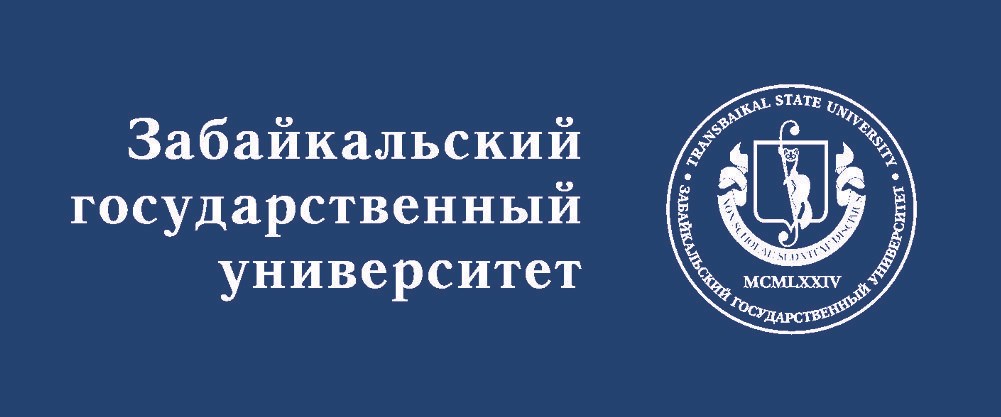 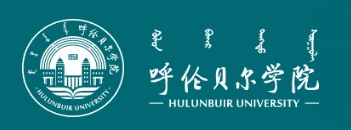 МоскваЧитаПекинРегистрация участников21 ноября(с 9.00 до 24.00),rkizabgu@ya.ru21 ноября(с 9.00 до 21.00),rkizabgu@ya.ru21 ноября(с 9.00 до 20.00),rkizabgu@ya.ruПленарное заседание24 ноября9:00 – 10:30Конференция Zoom24 ноября15:00 – 16:30Конференция Zoom24 ноября14:00 – 15:30Конференция ZoomРабота секций24 ноября11:00 – 13:00Конференция Zoom24 ноября17:00 – 19:00Конференция Zoom24 ноября16:00 – 18:00Конференция ZoomПодведение итогов13:0019:0018:00